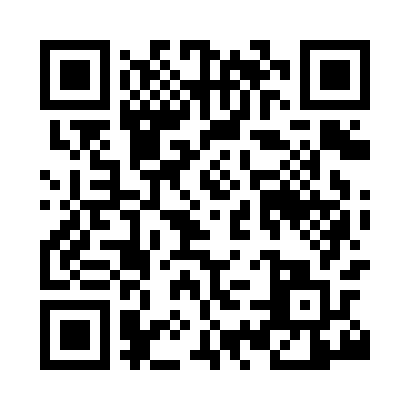 Ramadan times for Aintree, Merseyside, UKMon 11 Mar 2024 - Wed 10 Apr 2024High Latitude Method: Angle Based RulePrayer Calculation Method: Islamic Society of North AmericaAsar Calculation Method: HanafiPrayer times provided by https://www.salahtimes.comDateDayFajrSuhurSunriseDhuhrAsrIftarMaghribIsha11Mon4:594:596:3512:224:116:096:097:4512Tue4:574:576:3312:214:136:116:117:4713Wed4:544:546:3012:214:146:136:137:4914Thu4:524:526:2812:214:166:156:157:5115Fri4:494:496:2512:214:176:176:177:5316Sat4:464:466:2312:204:196:196:197:5517Sun4:444:446:2112:204:206:206:207:5718Mon4:414:416:1812:204:226:226:227:5919Tue4:384:386:1612:194:236:246:248:0120Wed4:364:366:1312:194:256:266:268:0421Thu4:334:336:1112:194:266:286:288:0622Fri4:304:306:0812:184:286:306:308:0823Sat4:284:286:0612:184:296:316:318:1024Sun4:254:256:0412:184:316:336:338:1225Mon4:224:226:0112:184:326:356:358:1426Tue4:204:205:5912:174:336:376:378:1627Wed4:174:175:5612:174:356:396:398:1928Thu4:144:145:5412:174:366:416:418:2129Fri4:114:115:5112:164:386:426:428:2330Sat4:084:085:4912:164:396:446:448:2531Sun5:055:056:471:165:407:467:469:271Mon5:035:036:441:155:427:487:489:302Tue5:005:006:421:155:437:507:509:323Wed4:574:576:391:155:447:517:519:344Thu4:544:546:371:155:467:537:539:375Fri4:514:516:351:145:477:557:559:396Sat4:484:486:321:145:487:577:579:417Sun4:454:456:301:145:507:597:599:448Mon4:424:426:271:135:518:018:019:469Tue4:394:396:251:135:528:028:029:4910Wed4:364:366:231:135:538:048:049:51